«Досуг семьи в жизни ребёнка»Досуг - это часть социального времени личности, группы, общества, которая используется для сохранения, восстановления и развития физически и духовно здорового человека, его интеллектуального совершенствования. 
Досуг семьи— дело серьезное. Его надо планировать заранее, обсуждая желания всех членов семьи. Хорошо, если они совпадут и мероприятие будет удовольствием для каждого, позволит укрепить не только «дух», но и «здоровье» членов семьи.
Организовать досуг с наибольшей пользой для всех членов семьи не такое уж простое дело. Организация досуга целиком зависит от каждого челна семьи, а от родителей – в большей степени. Если просто пролежать выходные у телевизора или просидеть перед компьютером, а дети будут предоставлены сами себе, то такой досуг вряд ли будет способствовать полноценному отдыху и сплочению семьи. 
Досуг – это не обязательно отдых; он может представлять собой активную деятельность. Раз досуг – деятельность, то это означает, что он не пустое времяпровождение. Это деятельность, осуществляемая по интересам и целям, которые ставит перед собой человек. 
Чтобы в вашей семье досуг был интересным, полезным и запоминающимся, предлагаем несколько советов.
В выходные дни увеличьте продолжительность прогулок. Гуляйте с детьми и проводите прогулки с пользой. Осенью можно собрать опавшие листья, объяснить ребенку, почему деревья сбрасывают свой наряд. Весной интересно понаблюдать за журчащими ручейками, набухшими почками, первыми цветами мать-и-мачехи. Зимой хорошо прокатиться на лыжах, на коньках. Да и вообще покататься с горки на санках – эта забава придется по душе даже родителям. Летом можно прокатиться на велосипеде, освоить роликовые коньки.
Во время совместных прогулок нежелательно решать конфликты, так как это создает некую напряженную среду, которую дети непременно почувствуют. 
Если погода на улице не позволяет гулять, можно сходить в музей, на выставку или сходить в гости. Ребенок активно развивается тогда, когда приобретает новый чувственный опыт, обогащается яркими впечатлениями и интересным общением. 
Если же вы остались дома, то здесь тоже много вариантов. Можно рисовать, лепить, собирать пазлы, спеть караоке, поиграть в магазин, устроить домашний кукольный театр.
Большинство праздников справляется в выходные дни: дни рождения, крестины, свадьба и др. Праздник – это день, посвященный отдыху по случаю какого-либо события. Наиболее традиционным семейным праздником является день рождения одного из его членов. По-особому нам, родителям, конечно же, хочется отмечать дни рождения детей. Праздник по поводу дня рождения ребенка будет удачным, его родители сумеют правильно организовать его. Конечно, можно раскошелиться на клоунов и артистов. Но можно взять смелость попробовать организовать праздник самим. Немного времени, минимум затрат – и комната украшена шарами и плакатами, гостей именинника с порога ждут разные игры и конкурсы. Даже отмечая дни рождения на природе, можно придумать разные забавы. Родители играют важную роль в организации досуговой деятельности своих детей. Они организуют место и время проведения досуга (прогулка перед сном, просмотр развлекательных передач по телевизору, проведение обучающих занятий и игр и т. д.), исходя из своего свободного времени. С помощью родителей ребенок познает окружающий мир, моральные, этические, социальные нормы и правила, осваивает культура общения, культуры игры со сверстниками. Кто-то из родителей должен брать на себя инициативу организации совместного досуга. Родительская поддержка очень важна, она направляет ребенка в нужную сторону, аккуратно подталкивает вперед, что определяет успешность его вступления в мир людей.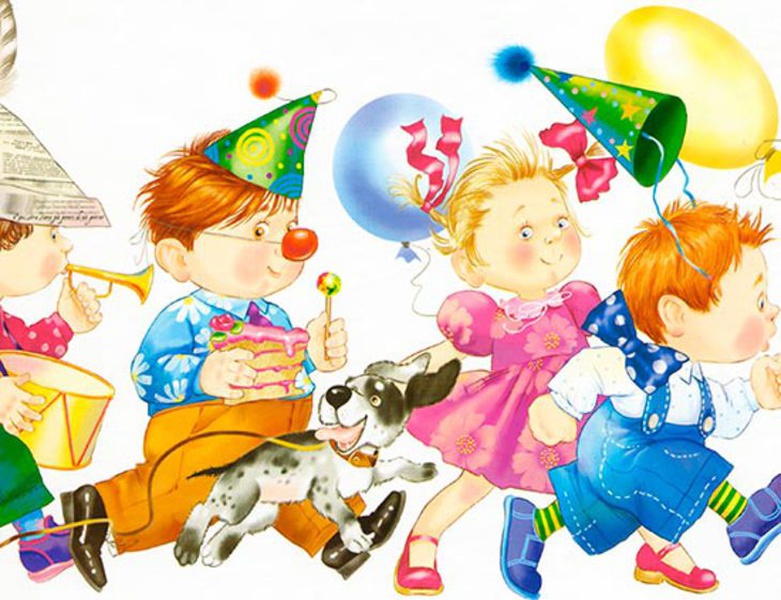 Таким образом, роль семьи является ведущей в организации досуговой деятельности дошкольников. Знание особенностей организации, форм и видов досуга, а так же возрастных особенностей ребенка, определяющих всю досуговую деятельность, поможет родителям правильно организовывать семейный досуг, тем самым избежав проблемы, связанные с семейным воспитанием.
В заключении хотелось бы сказать: чаще общайтесь с вашими детьми. Чтобы в понедельник утром на вопрос: «Как ты провел выходные?» ребенок с радостью рассказывал о том, как он помогал по дому, что нового узнал от мамы и папы и чтобы его глаза светились от воспоминаний о выходных днях.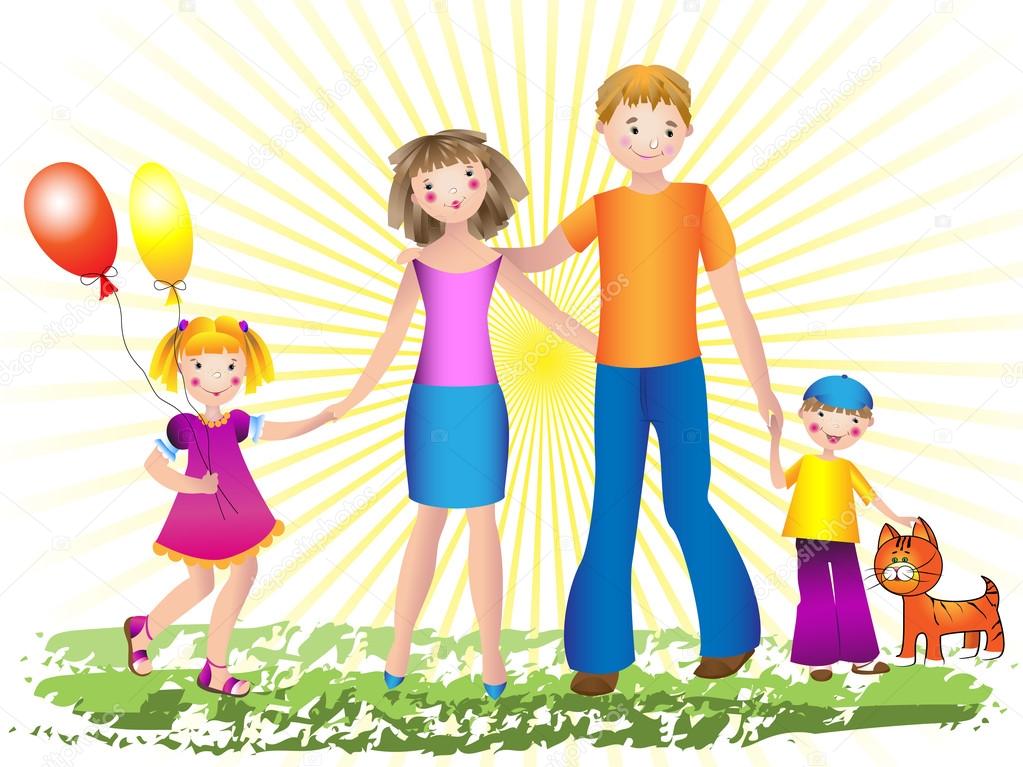 